HİSARİLKOKULU/ORTAOKULUSTRATEJİK  PLAN2015 - 2019T.C.ACIPAYAM KAYMAKAMLIĞIİLÇE MİLLİ EĞİTİM MÜDÜRLÜĞÜHİSAR İLKOKULU – ORTAOKULU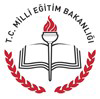 2015-2019 STRATEJİK PLANI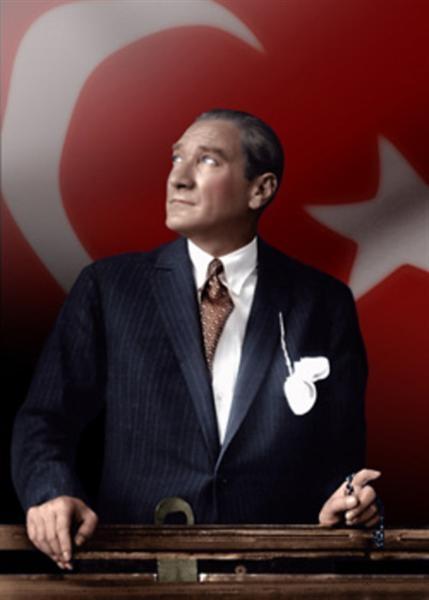 
‘‘ Yolunda yürüyen bir yolcunun yalnız ufku görmesi yeterli değildir. Muhakkak ki ufkun ötesini de görmesi ve bilmesi gerekir.’’Mustafa Kemal ATATÜRK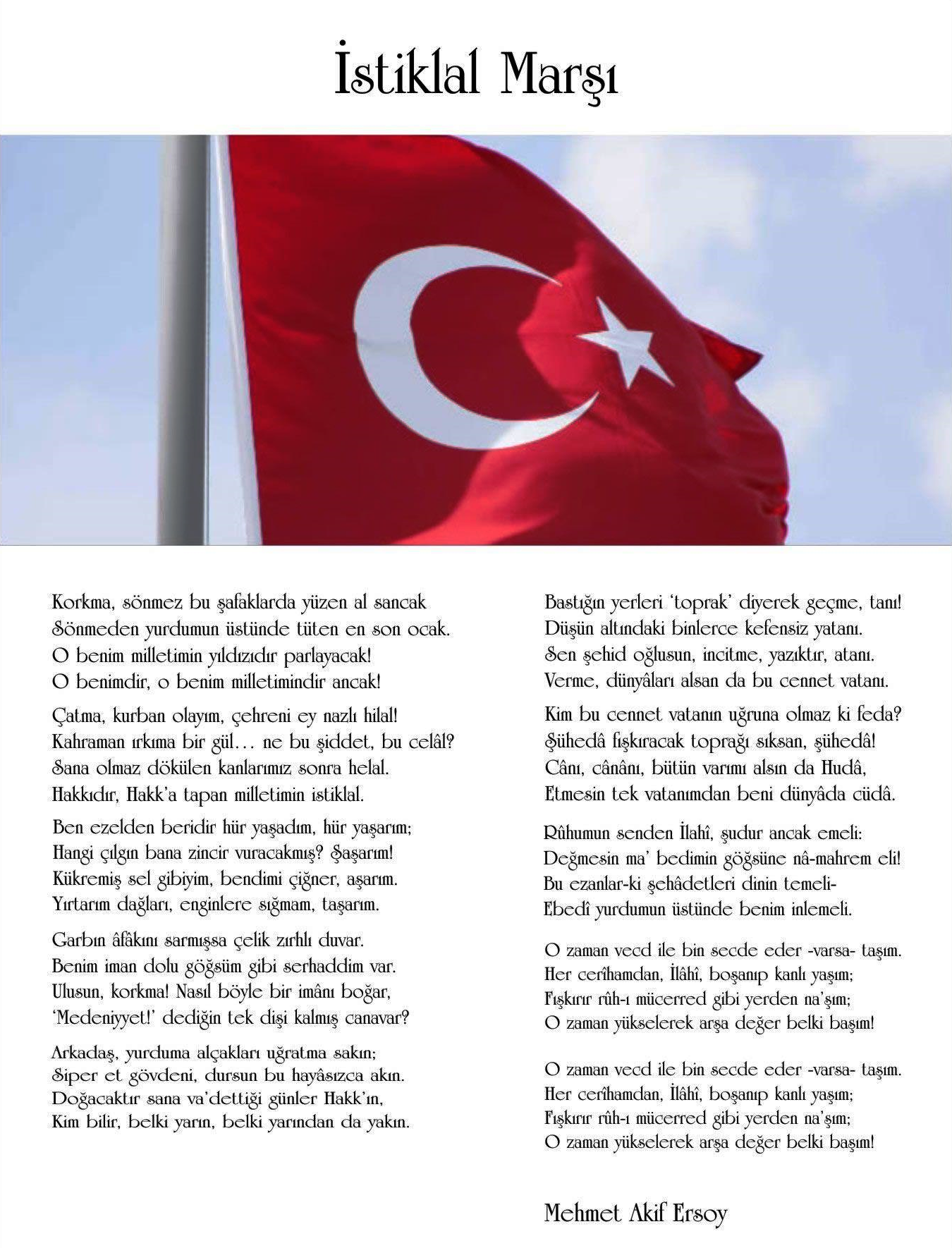 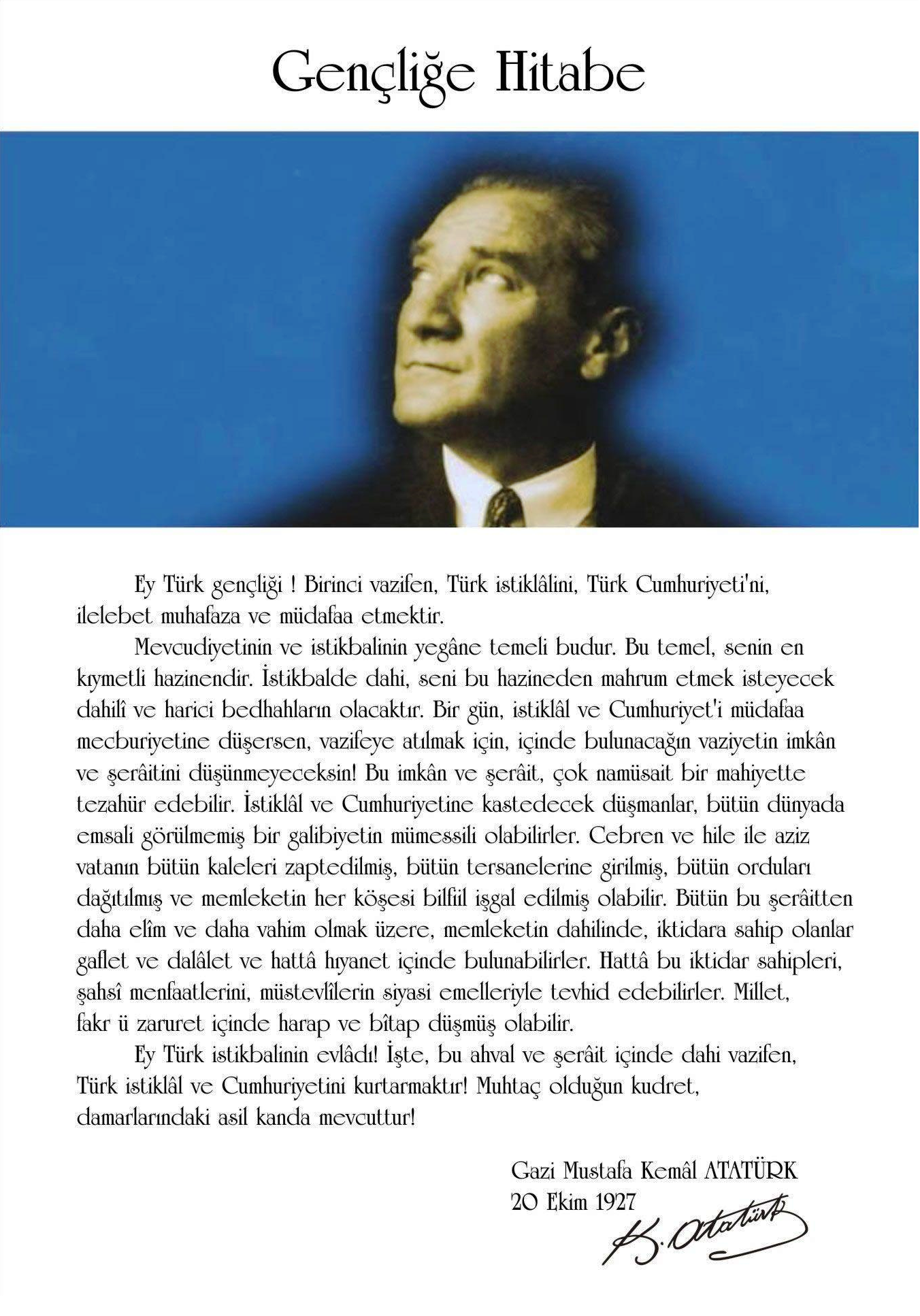 SUNUŞ	Hisar İlkokulu - Ortaokulu, çevresine duyarlı, yeniliklere açık, toplumu ileriye götürecek, üretken bireyler  yetiştirmeyi hedeflemektedir.  Okulumuz  ülkemizin temel değerleri ve stratejik hedeflerine uygun eğitim sunmak, bireyleri hayata hazırlamak, ülkemizin gelişmesi ve kalkınması için çaba harcamaktadır.Bir ulusun kalkınmasındaki en önemli etken, çağdaş bir eğitim yapısına sahip olmaktır. Gelişmiş ülkelerde uzun yıllardır sürdürülmekte olan kaynakların rasyonel bir şekilde kullanımı, eğitimde stratejik planlamayı zorunlu kılmıştır.  Stratejik plan; kuruluşun amaçları doğrultusunda temel ilke ve politikalarını, önceliklerini ve bunlara ulaşmak için izlenecek yol ve yöntemler ile kaynak dağılımını düzenleyen plandır. Okulun bulunduğu nokta ile ulaşmayı hedeflediği nokta arasındaki yolu tarif eder. Okulun amaçlarını, hedeflerini ve bunlara ulaşmasını mümkün kılacak yöntemleri belirlemesini gerektirir. Uzun vadeli ve geleceğe dönük bir bakış açısı taşır. Okul bütçesinin stratejik planda ortaya konulan stratejik hedeflerin gerçekleşmesine imkân verecek şekilde hazırlanmasına, kaynak tahsisinin önceliklere dayandırılmasına ve hesap verme sorumluluğuna rehberlik etmektedir.                    Okulların stratejik plan yapması yasal bir gereklilik olduğu kadar kendi geleceklerini görmeleri açısından önem arz etmektedir. Kendi geleceğimizi görebilmek, geleceğimizi planlamakla mümkün olacaktır. Hedeflenen kalkınma ve gelişmenin yol haritası geleceğe yönelik düşünce ve stratejileri planlayarak oluşturulur.Hazırladığımız stratejik planla okulumuzun eğitim öğretim kalitesinin daha da artacağını ümit ediyoruz.Okulumuzun stratejik planı; okul yöneticileri ve personelinin ortak çalışmaları neticesinde hazırlanmıştır. Hazırlık çalışmaları katılımcı bir anlayış içinde sürdürülmüş, öğretmen ve personelimiz bu çalışmalara aktif olarak katılmış, sağlıklı ve doğru bir planlama için yoğun çaba harcanmıştır.Bu çalışmanın gerçekleştirilmesinde emeği geçen stratejik planlama ekibi başta olmak üzere tüm paydaşlarımıza teşekkür ederiz.                                                                                                                                  Ramazan GÜNER                                                                                                                           Okul Müdürü    GİRİŞBir milleti hür, bağımsız, şanlı, yüksek bir topluluk haline getirecek olan eğitim, amaç ve hedefleri önceden belli olan, anlık kararlarla değil de belli bir strateji dâhilinde yürütülen eğitimdir. Bilginin hızla yayıldığı dünyamızda okullar, hayatibir önem arz etmektedir. Okullar, toplumların kültürel zenginliklerini yaşatması ve çağıngelişmelerine yön vermesi bakımından stratejik öneme sahip örgütlerin başında gelmektedir. Bunedenle okulların işlevlerini verimli bir şekilde yerine getirmesinde önemli olabilecekfaktörlerden biri de okullarda hazırlanan stratejik planlardır.            Okulumuzun vizyonu ve misyonudoğrultusunda, mevcut koşullar ve durumlar göz önünde bulundurularak geleceğe dair çizmesi gerektiği yolu belirlemek ve bu uğurda gerçekleştirilen işlemleri ölçülebilir halegetirmek amacıyla bu stratejik planı hazırlama gereksinimi ortaya çıkmıştır.Stratejik plan yaklaşımı geleceğe hazır olmayı değil, geleceği planlamayı hedefleyen bir yaklaşımdır. Stratejik plan, öncelikle kurumumuza yeni bir yön ve yeni bir bakış açısı kazandıracak biçimde düşünülüp tasarlanmalıdır.Stratejik planlamayla, gelişen ve değişen dünya şartlarında rotamızı çizmiş oluyoruz. Bundan sonraki aşama, hazırlanan stratejik plan doğrultusunda kendimizi geliştirmemiz ve teknoloji sayesinde de gelişen dünyayı takip ederek gerektiğinde küçük değişiklerle hedeflerimizden şaşmadan stratejik planımızı yeniden düzenlememizdir.Okulumuz, daha iyi bir eğitim seviyesine ulaşma amacıyla sürekli yenilenmeyi  ilke edinmiştir.Hazırladığımız Stratejik Planın okulumuzun gelişmesinde ve kurumsallaşmasında önemli katkı sağlayacağına inanmaktayız.       	 Planın hazırlanmasında emeği geçen ve uygulanmasında emeği geçecek herkese  teşekkür ederiz.	Stratejik Plan Hazırlama EkibiİÇİNDEKİLERBÖLÜM STRATEJİK PLAN HAZIRLIK SÜRECİ……………….…....9STRATEJİK PLANLAMA SÜRECİ BÖLÜMÜ…………………………………..….10KURUMUMUZDA GERÇEKLEŞTİRİLEN ÇALIŞMALAR…………………..…..11YASAL DAYANAKLAR……………………………..……………………..…….….…12STRATEJİK PLAN ÜST KURULU VE STRATEJİK PLAN EKİBİ……….……....13BÖLÜM MEVCUT DURUM ANALİZİ…………………………............14TARİHİ GELİŞİM……………………………………………………………………....15YASAL YÜKÜMLÜLÜKLER VE MEVZUAT ANALİZİ…………….……………..16FAALİYET ALANLARI, ÜRÜN VE HİZMETLER…..………………..……….…....17OKUL FAALİYET ALANLARI……………………………………………….……17 KURUM İÇİ VE DIŞI ANALİZ………………………………………………………..20KURUM KİMLİK BİLGİSİ…………………………………………………………20ÖRGÜTSEL YAPI………………………………………………………………...….21İSTATİSTİKİ VERİLER………………………………………………………….…23PAYDAŞ ANALİZİ…………………………………………………..…….………....27PESTLE ANALİZİ………………………………………………………………….……29ÜST POLİTİKA BELGELERİ……………………………………………………....….29GZFT ANALİZİ……………………………………………………………………....….30SORUN ALANLARI…………………………………………………………….........….30BÖLÜM GELECEĞE YÖNELİM………………………………………..31MİSYON………………………………………………………………………….………32VİZYON…………………………………………………………………………………..32TEMEL DEĞERLER…………………………………………………………...…….…32TEMALAR…………………………………………………………………………….…33.4.1.EĞİTİM VE ÖĞRETİMDE KALİTENİN ARTIRILMASI (TEMA 2)………344.  BÖLÜM MALİYETLENDİRME………………………………………….374.1.STRATEJİK PLAN MALİYET TABLOSU………………………………………...….385. BÖLÜM İZLEME DEĞERLENDİRME…………………………………..395.1. İZLEME DEĞERLENDİRME……………………………………………...……….….401.BÖLÜMSTRATEJİK PLANHAZIRLIK SÜRECİSTRATEJİK PLANLAMA SÜRECİ BÖLÜMÜ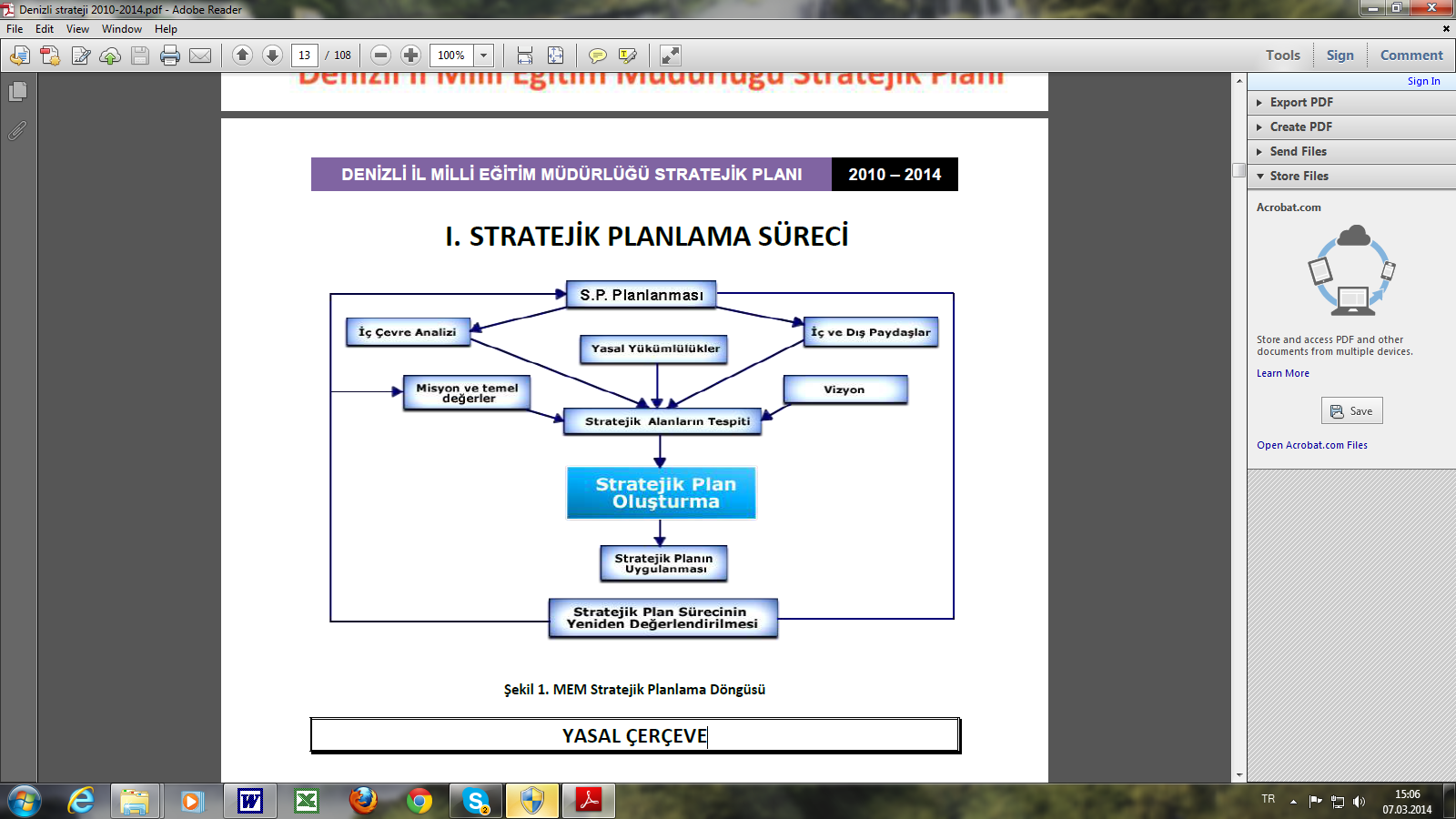 1.2. KURUMUMUZDA GERÇEKLEŞTİRİLEN ÇALIŞMALAR“ Hisar İlkokulu – Ortaokulunda Gerçekleştirilen Çalışmalar”* Stratejik plan hazırlama çalışmalarının başlatıldığının duyurulması, * Stratejik Planlama Üst Kurulu ve Ekiplerinin oluşturulması, * Stratejik Planlama Ekiplerine eğitimlerin verilmesi,* Stratejik Plan Hazırlama Takviminin Oluşturulması,* GZFT analizi ve çevre analizinin yapılmasıStratejik planlama konusunda Hizmet içi Eğitim Seminerine  15-16/04/2015 tarihinde Müdür Yardımcımız Hatice KEÇELİOĞLU katılmıştır.          Okulumuzda 20/04/2015 tarihinde yapılan Öğretmenler Kurulu Toplantısında Stratejik Plan hakkında bilgi verilmiş, 27/04/2015 tarihinden itibaren okulumuzda Stratejik Plan Hazırlama çalışmalarının başlatılacağı söylenmiş, ‘‘Stratejik Plan Üst Kurulu” ve “Stratejik Planlama Ekibi” kurulmuştur.Okulumuzun Stratejik Planına (2015-2019) Stratejik Plan Üst Kurulu ve Stratejik Planlama Ekibi tarafından, 27.04.2015 tarihinde başlanmıştır. İl Milli Eğitim Müdürlüğümüz tarafından gönderilen Stratejik Planlama ile ilgili dökümanlar Stratejik Planlama ekibimiz tarafından incelenmiştir. Stratejik Planlama süreci hakkında ekip bilgilendirilmiştir. Stratejik planlama ekibi tarafından, tüm iç ve dış paydaşların görüş ve önerileri analiz edilerek planlı bir çalışmayla stratejik plan hazırlanmıştır.Okulun misyonu vevizyonu doğrultusunda tüm paydaşların görüşleri ve önerileri alındıktan sonra stratejikamaçlar belirlendi. Stratejik amaçların gerçekleştirilebilmesi için hedefler konuldu. Hedeflerin spesifik, ölçülebilir, ulaşılabilir, gerçekçi, zamana bağlı, sonuca odaklı, açık ve anlaşılabilir olmasına özen gösterildi.Hedeflere uygun faaliyetler belirlendi. Her bir faaliyet planlanırken “Bu faaliyetle amacımıza ulaşabilir miyiz?” sorusu soruldu. Faaliyetlerin başarısını ölçmek için performans göstergeleri tanımlandı.Stratejik amaç,hedefler ve faaliyetler belirlenirken paydaşların önerileri, önümüzdeki dönemde beklenen değişiklikler ve GZFT (SWOT) analizi göz önünde bulunduruldu. GZFT analizinde ortaya çıkan zayıf yönler iyileştirilmeye, tehditler bertaraf edilmeye, güçlü yönler ve fırsatlar değerlendirilerek kurumun faaliyetlerinde fark yaratılmaya çalışıldı.  Stratejik amaç, hedefler ve faaliyetler belirlendikten sonra da her bir faaliyetin maliyeti belirlendi. Maliyeti hesaplanan her bir faaliyet için kullanılacak kaynaklar belirlendi.YASAL DAYANAKLARYasal Çerçeve   Kamu Yönetimi Reformu kapsamında alınan Yüksek Planlama Kurulu kararlarında ve 5018 sayılı Kamu Mali Yönetimi ve Kontrol Kanununda, kamu kuruluşlarının stratejik planlarını hazırlamaları ve kuruluş bütçelerini bu plan doğrultusunda oluşturmaları öngörülmektedir.  Milli Eğitim Bakanlığımızın 16/09/2013 tarih ve 2013/26 sayılı Genelgesi Bakanlığımız merkez ve taşra teşkilatı birimlerinde yürütülmekte olan stratejik planlama çalışmalarının yasal çerçevesini oluşturmaktadır.Planın Dayanağı(Stratejik Plan Referans Kaynakları) B) Stratejik Planın Amacı:Bu stratejik plan dokümanı, okulumuzun güçlü ve zayıf yönleri ile dış çevredeki fırsat ve tehditler göz önünde bulundurularak, eğitim alanında ortaya konan kalite standartlarına ulaşmak üzere yeni stratejiler geliştirmeyi ve bu stratejileri temel alan etkinlik ve hedeflerin belirlenmesini amaçlamaktadır.C) Stratejik Planın Kapsamı: Bu stratejik plan dokümanı Hisar İlkokulu – Ortaokulu’nun mevcut durum analizi değerlendirmeleri doğrultusunda, 2015-2019 yıllarına dönük stratejik amaçlarını, hedeflerini ve performans göstergelerini kapsamaktadır.1.4. STRATEJİK PLAN ÜST KURULU VE STRATEJİK PLAN EKİBİÜST KURULUPLANLAMA EKİBİ2.BÖLÜMMEVCUT DURUMANALİZİ2.1.TARİHİ GELİŞİMOkulumuz 1940 yılında eğitim öğretime açılmıştır. Tek binada 2 derslikte birleştirilmiş sınıf olarak eğitim verilirken 1986  - 1990 yıllarında ikişer derslikli iki bina daha yapılarak 5 derslikli (ilkokul) olarak eğitim vermiştir.  2004-2005 Eğitim Öğretim yılında köy binası olan üçüncü bir bina ile 8 yıllık eğitim verilmeye başlanmıştır. 2010-2011 Eğitim Öğretim yılında köy binası terk edilmiş ve yeni yapılan 4 derslikli ek bina kullanılmaya başlanmıştır. 2012 yılında 4+4+4 eğitim öğretim sistemine geçilmesiyle ilkokul ve ortaokul olarak ayrılmıştır.           Okulumuz 1 Ana Sınıfı, 5 İlkokul Sınıfı, 4 Ortaokul Sınıfı olmak üzere toplamda 10 şube ile eğitim öğretime devam etmektedir. Okulumuz taşıma merkezi olan bir okuldur. Bozalan, Sarıoluk, Çatalçam,  Kölebağ, İnbaşı, Pınarboğazı, Deliahmetler, Pınarönü, Karaismailler, Yırtıcılar mahallelerinden okulumuza taşıma yapılmaktadır.  Okulumuz aynı bahçe içinde 3derslik binası ve 1lojmandan (derslik olarak kullanılmakta)oluşmaktadır. Okulumuz kalorifer ile ısınmaktadır.  İlkokulda; 5 öğretmen, ortaokulda; 7 öğretmen, 1 müdür, 1 müdür yardımcısı ile 1 hizmetli görev yapmaktadır.            Hisar İlkokulu ve Hisar Ortaokulu müstakil olup, Hisar Ortaokulu müdürümüz Ramazan GÜNER Hisar İlkokulu Müdürlüğüne vekaleten görevlendirilmiştir. 2014-2015  Eğitim Öğretim yılında ilkokul öğrenci sayısı 100, ortaokul öğrenci sayısı 86’dır.  03/12/2014 tarihinden bu yana Hisar Ortaokulu Müdürlüğü görevini Ramazan GÜNER  yapmaktadır.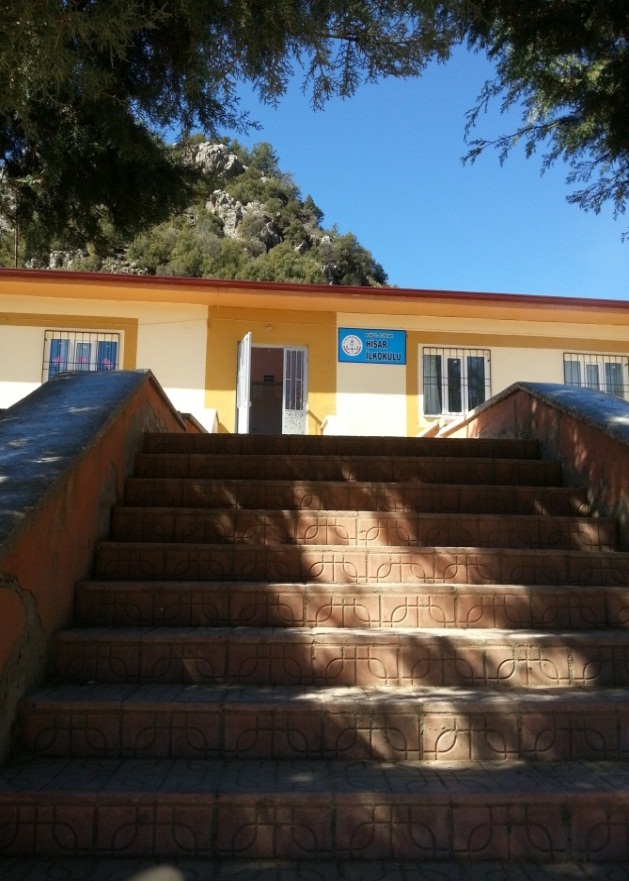 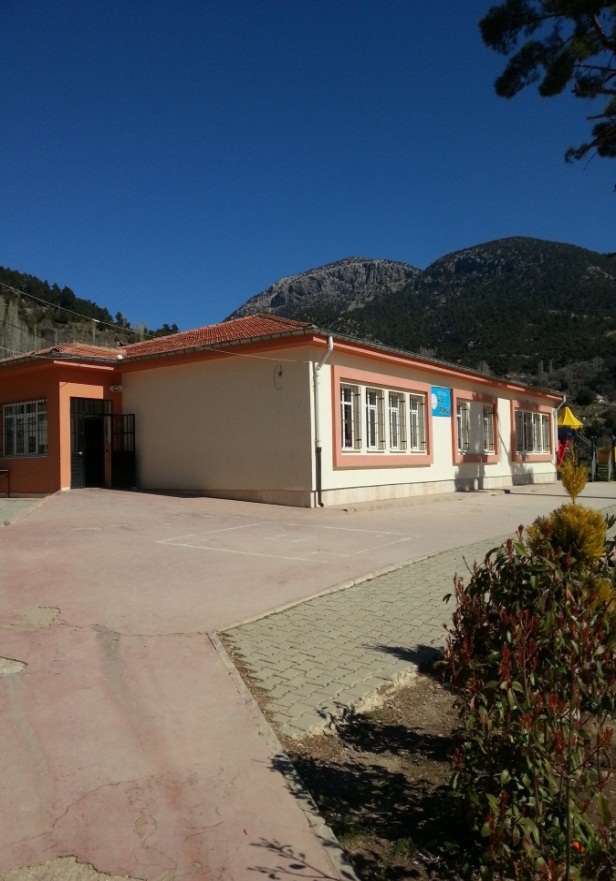  HİSAR İLKOKULU                                    HİSAR ORTAOKULU2.2. YASAL YÜKÜMLÜLÜKLER VE MEVZUAT ANALİZİ2.3. FAALİYET ALANLARI, ÜRÜN VE HİZMETLER2.3.1. OKUL FAALİYET ALANLARIFAALİYET ALANI:   EĞİTİMRehberlik çalışmaları düzenli olarak yürütülmektedirFiziki ortam iyileştirilmeye çalışılmaktadır. Kütüphanemize yeni kitaplar kazandırılmaya çalışılmaktadır.Okulumuzda 9 adet öğrenci kulübü kurulmuştur.Toplum hizmeti çalışmaları düzenli olarak yapılmaktadır.Tüm bayramlar, kutlamalar ve anma programları yapılmaktadır.En çok kitap okuyan öğrencimize ödül verilmiştir.Öğrencilerin fiziksel,zihinsel ve sosyal gelişimlerini desteklemek amacıyla okuliçi ve okuldışı sosyal faaliyetler, sportif faaliyetler ve sanatsal etkinliklere ağırlık verilmektedir.FAALİYET ALANI:   ÖĞRETİMDestekleme ve Yetiştirme Kursları verilmektedir.Bilgi yarışmaları yapılmaktadır.Yarışmalar(şiir, resim,proje ve kompozisyon) yapılmaktadır.Okulumuz halk oyunları ekibi milli bayramlarda gösteri yapmıştır.Okulumuzda önemli gün ve haftalar ile ilgili olarak panolar düzenlenmektedir.FAALİYET ALANI : YÖNETİM İŞLERİKayıt Nakil işleri, devam – devamsızlık, sınıf geçme işleri, öğrenim belgesi düzenleme işleri, diploma vb. işler aksatılmadan yapılmaktadır.FAALİYET ALANI: AİLE EĞİTİMİ  ÇEVRE İLE İLİŞKİLERÖğrenci velilerinin bilgilendirilmesi,eğitilmesi ve desteklerinin sağlanması çalışılmaktadır.Okulumuzu velilere sevdirmek ve tanıtmak için veli toplantıları ve davetler yapılarak velilerin okula karşı ilgileri arttırılmaya çalışılmıştır.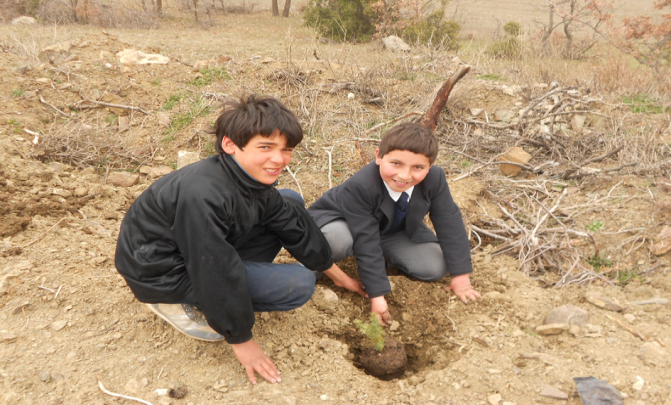 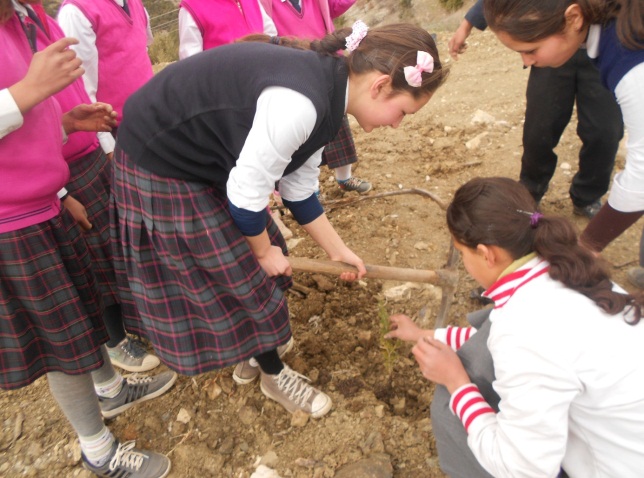 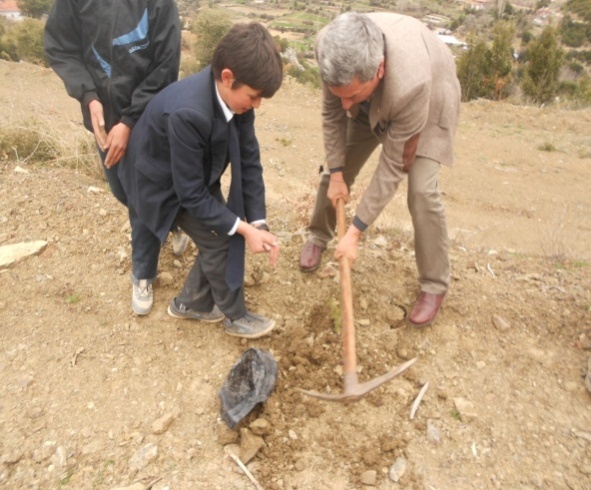 AĞAÇ DİKME GÜNÜ ETKİNLİĞİMİZDEN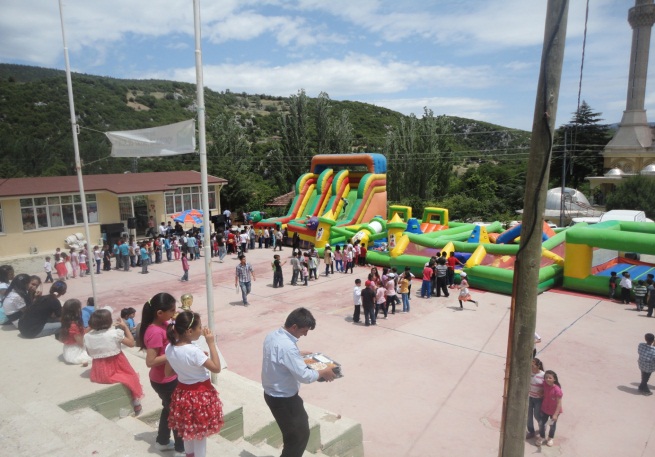 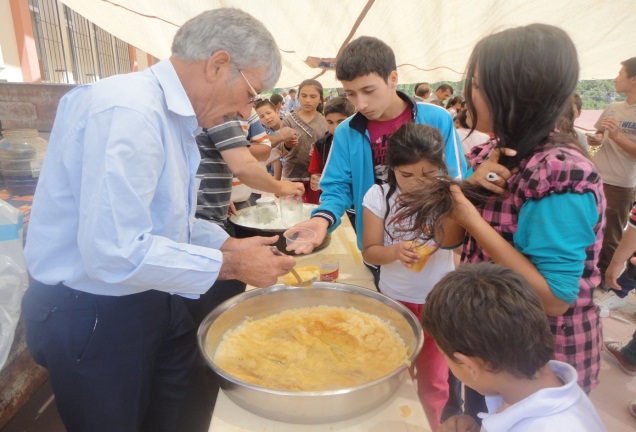 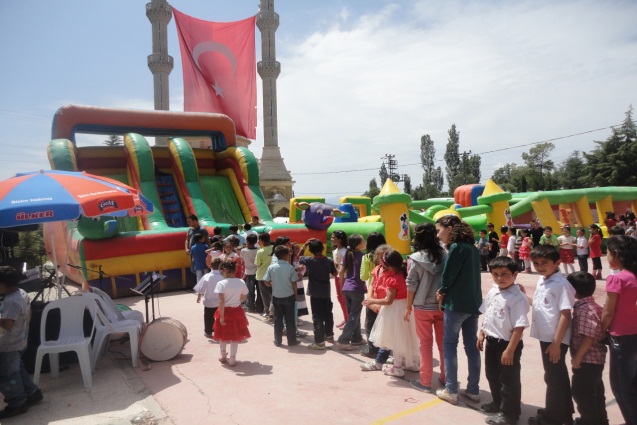 KÖYDE ŞENLİK VAR ETKİNLİĞİMİZDEN2.4. KURUM İÇİ VE DIŞI ANALİZ2.4.1. KURUM KİMLİK BİLGİSİ2.4.2. ÖRGÜTSEL YAPI:Okul Teşkilat ŞemasıOkulda  Oluşturulan Komisyon ve Kurullar:2.4.3. İSTATİSTİKÎ VERİLER2015Yılı Kurumdaki Mevcut Yönetici Sayısı:2015 Yılı Kurumdaki Mevcut Öğretmen Sayısı:2015Yılı Kurumdaki Mevcut Destek Personel,  Hizmetli/ Memur Sayısı:Okul Rehberlik HizmetleriOkul/Kurumun Fiziki AltyapısıKarşılaştırmalı Öğretmen/Öğrenci Durumu (2015)Öğrencilerin Ortaöğretime  Geçiş  Ortak  Sınav Başarılarına İlişkin BilgilerSınıf Tekrarı Yapan Öğrenci SayısıKitap Okuma oranı2.4.4. PAYDAŞ ANALİZİ      Okulumuzun iç ve dış paydaş olarak belirlediği kitleye anket uygulanarak görüş ve önerileri alınmıştır.Paydaş Analizi Değerlendirmesi Paydaş analizi yapılırken aşağıda belirtilen unsurlar göz önünde bulundurulmuştur:   Okulumuza girdi sağlayanlar,Okulumuz  tarafından ürün ve hizmet sunulan kişi, kurum ve/veya kuruluşlar, Okulumuzun işbirliği yaptığı kişi, kurum ve/veya kuruluşlar,Okulumuzun faaliyetlerinden etkilenenler, Okulumuzu etkileyen kesimler.2.5. PESTLE ANALİZİPEST-LE (Politik, Ekonomik, Sosyo-Kültürel, Teknolojik, Yerleşimsel, Ekolojik)  Analizi2.6. ÜST POLİTİKA BELGELERİ2.7. GZFT ANALİZİ2.8. SORUN ALANLARIEğitim- Öğretim  :Velilerin ilgisizliği nedeniyle öğrencilerin okula hazırlıksız gelmesi başarının artmasını engellemektedir.  Bu sorunu velilere rehberlik yaparak çözmeye çalışmaktayız.Fiziki Koşullar:Okulun fiziki ortamının sosyal kültürel faaliyetlere pek uygun olmaması.Sosyal Kültürel Faaliyetler:Öğrencilerin ders dışı zamanlarda aileleriyle ve arkadaşlarıyla vakit geçirecek, ortamlarının olmaması sebebiyle öğrencilerin fazla enerjilerini atamamaları.Çevre ile ilişkiler:Okulun merkeze çok uzak dağlık bir alanda olması, ulaşımın zor olması sebebiyle dış ilişkilere açılamaması.Okulumuzun çevresinde kurum, dernek ve sivil toplum kuruluşlarının olmaması dış paydaşlarımızı azalttığı için sorun teşkil etmektedir. 3.BÖLÜMGELECEĞEYÖNELİM3.1. MİSYONMutlu, özgüven sahibi, başarılı, ilkeli, duyarlı, açık fikirli, araştıran-sorgulayan, iletişim becerileri gelişmiş, öz değerlendirme yapabilen, işbirliğine yatkın, yaratıcı ve eleştirel düşünen, öğrenmeye ve yeniliğe açık, entelektüel, cesaretli, çok yönlü gelişime açık, ulusal kültürünü özümsemiş, evrensel düşünen bireyler yetiştirmektir.3.2. VİZYONToplumu çağdaş uygarlık düzeyine çıkaran, eğitim öğretim etkinliğini istekli yürüten, başarının takım çalışmaları ile elde edileceğine, teşvikle artacağına inanan, eğitim öğretimin etkin olarak yürütüldüğü bir çevrede, bilimin ve kültürel faaliyetlerin olduğu eğitim ve öğretim hizmetlerini çağdaş ölçütler doğrultusunda yürüten, sürekli gelişen, nitelikli ve yenilikçi bir kurum olmaktır.3.3. TEMEL DEĞERLERPlanlılık, Fırsat ve İmkân eşitliği, Katılımcılık, Bilimsellik,Demokrasi,Barış,Gelişim,Takım çalışması,Değişim,Fikirlere değer verme,Akılcılık,Çalışanlara değer verme,Zamanı iyi kullanma,Hoşgörü, Etkili iletişim,Özgüven, Paylaşma ve İşbirliği, Atatürk ilkelerine bağlılık, Yenilikçilik, Doğruluk, Dürüstlük, Uyum ve Dayanışma, 3.4. TEMALAR3.4.1. TEMA 2-Eğitim ve Öğretimde Kalitenin Artırılması.MEVCUT DURUM 1.1.Okulumuzun stratejik amacı olan “Öğrencilerin akademik başarısını artırmak” konusunda, içinde bulunduğumuz eğitim-öğretim yılında öğrencilerimize deneme sınavları düzenleyip, sınav sonuçlarını öğrencilerimizle paylaşarak girecekleri sınavlar hakkında öğrencilerimizi bilgilendirdik. Sınav kaygısıyla baş etme yolları ile ilgili öğrencilerimizle ve velilerle hem bireysel hem de toplu halde bilgi paylaşımlarında bulunduk. Gelecek yıllarda da, hedefimiz doğrultusunda okulumuzdan ortaöğretim kurumlarına öğrenci yerleştirme oranımızı her yıl artırmayı ve hızlı okuma eğitimleri vermeyi amaçlıyoruz.  MEVCUT DURUM 1.2.İçinde bulunduğumuz eğitim-öğretim yılında 2 derste Meb Vitamin’den yararlanılmakta ve 2 derste de teknolojik donanım kullanılmaktadır. Ancak önümüzdeki yıllarda stratejik amacımız olan öğrencilerin akademik başarısını artırmak doğrultusunda Meb Vitamin ve teknolojik donanımlardan faydalanan derslerimizin sayısını artırmayı hedefliyoruz.   MEVCUT DURUM 1.3Öğrencilerimizin akademik başarılarını artırmak amacıyla gerek okul gerekse sınıf kütüphanelerinde yeterli sayıda kitap bulundurmak için çalışmalarda bulunuyoruz. Öğrencilerimizde düzenli okuma alışkanlığı geliştirmek adına okulumuzda kitap okuma saatleri düzenliyoruz. Ayrıca, öğrencilerimizin yazma becerilerini geliştirmek amacıyla şiir, kompozisyon ve öykü yarışmaları da düzenleyip, kazanan öğrencileri pekiştirmesi amacıyla da bu öğrencilerimize ödül törenleri düzenliyoruz. Gelecek yıllarda da bu çalışmalarımızın sayısını artırmayı hedefliyoruz.   4.BÖLÜMMALİYETLENDİRME4.1. STRATEJİK PLAN MALİYET TABLOSU5.BÖLÜMİZLEMEDEĞERLENDİRME5. 1. İZLEME DEĞERLENDİRMEStratejik plan kurumun beş yıllık hedeflerini planlamak amacıyla hazırlanmıştır.2015-2019 yıllarını kapsayan bu stratejik planın performans göstergelerine ulaşılabilmesi için her yıl yapılacak olan etkinlikler “performans programı” ile her yıl başında planlanacaktır.Performans programlarının izleme ve değerlendirmeleri altı aylık raporlamalar şeklinde gerçekleştirilecektir. İlk altı ayda gerçekleşen etkinlikler performans göstergeleri ile değerlendirilerek hedeflere ulaşılıp ulaşılmadığı analiz edilecek, ulaşılamayan hedefler için yeni tedbirler geliştirilecektir. Yıl sonunda da performans programının sonuç raporu hazırlanacaktır.     Ramazan GÜNER  Hisar Ortaokulu MüdürüUYGUNDUR.Talat TOKYAYİlçe Milli Eğitim MüdürüDAYANAKDAYANAKSıra NoReferans Kaynağının Adı15018 sayılı Kamu Mali Yönetimi ve Kontrol Kanunu210. Kalkınma Planı (2014-2018)3Yüksek Planlama Kurulu Kararları4Stratejik Planlamaya İlişkin Usul ve Esaslar Hakkında Yönetmelik  5Kamu İdareleri Faaliyet Raporlarının Düzenlenmesi ile Bu İşlemlere İlişkin Diğer Esas ve Usuller Hakkında Yönetmelik6Milli Eğitim Bakanlığı 2013/26 Sayılı Genelgesi.7Milli Eğitim Bakanlığı 2015-2019 Stratejik Plan Hazırlık Programı8Milli Eğitim Bakanlığı 2015-2019 Stratejik Planı9Denizli İl Milli Eğitim Müdürlüğü Stratejik Planı10Acıpayam İlçe Milli Eğitim Müdürlüğü Stratejik PlanıSIRA NOADI SOYADIGÖREVİ1Ramazan GÜNEROkul Müdürü2Hatice KEÇELİOĞLUMüdür Yardımcısı3Faruk KÖROĞLUÖğretmen4Kamil ŞEKEROkul Aile Birliği Başkanı5Mustafa SERTOkul Aile Birliği Yönetim Kurulu ÜyesiSIRANOADI SOYADIGÖREVİ1Hatice KEÇELİOĞLUMüdür Yardımcısı2Fatma DEMİRÖğretmen3Ragıp GÜMÜŞÖğretmen4Mehtap DEMİRELÖğretmen5Fahri KÖKÇIKARANÖğretmen6Zeliha GEZERÖğretmen7Süleyman ŞAKIRGönüllü Veli8Bayram Ali AKŞİTGönüllü VeliKANUNKANUNKANUNKANUNTarihSayıNoAdı23/07/196512056657Devlet Memurları Kanunu24/10/2003252694982Bilgi Edinme Hakkı Kanunu1/3/2014	2894165286528 Sayılı Milli Eğitim Temel Kanunu İle Bazı Kanun ve Kanun Hükmünde Kararnamelerde Değişiklik Yapılmasına Dair Kanun14/6/19731739145741739 Sayılı Milli Eğitim Temel Kanunu5/1/196122210705222 Sayılı İlköğretim ve Eğitim Kanunu30/3/2012628728261	6287 Sayılı İlköğretim ve Eğitim Kanunu ile Bazı Kanunlarda Değişiklik Yapılmasına Dair KanunYÖNETMELİKYÖNETMELİKYÖNETMELİKYayımlandığı Resmi Gazete/Tebliğler DergisiYayımlandığı Resmi Gazete/Tebliğler DergisiAdıTarihSayıAdı12/10/201328793 Milli Eğitim Bakanlığı Personelinin Görevde Yükselme, Unvan Değişikliği ve Yer Değiştirme Suretiyle Atanması Hakkında Yönetmelik28/02/201328573Milli Eğitim Bakanlığı Eğitim Kurumları Yöneticilerinin Atama ve Yer Değiştirmelerine İlişkin Yönetmelik06/05/201027573Milli Eğitim Bakanlığı Öğretmenlerinin Atama ve Yer Değiştirme Yönetmeliği12.09.201228409Milli Eğitim Bakanlığı Ders Kitapları ve Eğitim Araçları Yönetmeliği26 Temmuz 2014  29072Milli Eğitim Bakanlığı İlköğretim Kurumları Yönetmeliği16.10.198888/13543Sabotajlara Karşı Koruma YönetmeliğiYÖNERGEYÖNERGEYÖNERGEYayınYayınAdıTarihSayıAdı25/10/20133087071 Milli Eğitim Bakanlığı Ortaöğretim Kurumlarına Geçiş YönergesiaĞUSTOS 20032551Milli Eğitim Bakanlığı Eğitim Öğretim Çalışmalarının Planlı Yürütülmesine İlişkin Yönerge16.01.201334932Milli Eğitim Bakanlığı İzin YönergesiEYLÜL 20042564Milli Eğitim Bakanlığı Demokrasi Eğitimi ve Okul Meclisleri YönergesiÖğrenci kayıt, kabul ve devam işleriEğitim hizmetleri Öğrenci başarısının değerlendirilmesiÖğretim hizmetleriSınav işleriToplum hizmetleriSınıf geçme işleriKulüp çalışmalarıÖğrenim belgesi düzenleme işleriDiplomaPersonel işleriSosyal, kültürel ve sportif etkinliklerÖğrenci davranışlarının değerlendirilmesiMezunlar (öğrenci)Öğrenci sağlığı ve güvenliğiYaygın eğitimOkul çevre ilişkileriBilimsel araştırmalarRehberlikStaj çalışmalarıFAALİYET ALANI: EĞİTİM FAALİYET ALANI: YÖNETİM İŞLERİHizmet–1 Rehberlik HizmetleriVeli    Öğrenci    ÖğretmenDiğer PersonelHizmet–1 Öğrenci işleri hizmetiKayıt- Nakil işleri     Devam-devamsızlık     Sınıf geçme işleriÖğrenim belgesi düzenleme işleriDiplomaHizmet–2 Sosyal-Kültürel Etkinlikler Halk oyunları    Koro      Satranç Çocuk oyunlarıKulüp Toplum hizmeti çalışmalarıHizmet–2 Öğretmen işleri hizmetiDerece terfi    Hizmet içi eğitim     Özlük haklarıHizmet–3 Spor EtkinlikleriFutbol,    Voleybol   Hizmet-3: Mali İşlemlerOkul Aile Birliği işleriBütçe işlemleriBakım-onarın işlemleriTaşınır Mal işlemleriFAALİYET ALANI: ÖĞRETİMFAALİYET ALANI: AİLE EĞİTİMİ VE ÇEVRE İLE İLİŞKİLERHizmet–1 Müfredatın işlenmesiÖğrencibaşarısının değerlendirilmesiPlanlarÖğretmenler KuruluZümre toplantılarıHizmet - 1 Aile Eğitimi  SeminerleriHizmet–2 KurslarYetiştirme     Hazırlama   EtütHizmet – 2 Okul Çevre İlişkileriHizmet- 3 Proje çalışmalarıAB Projeleri     Sosyal Projeler     Fen ProjeleriKURUM KİMLİK BİLGİSİKURUM KİMLİK BİLGİSİKurum Adı HİSAR İLKOKULU - ORTAOKULUKurum Statüsü Kamu                    Kurumda Çalışan Personel SayısıYönetici              :2Öğretmen          :12Memur               :0Hizmetli            :  1Öğrenci Sayısı186Öğretim Şekli  Normal                 KURUM İLETİŞİM BİLGİLERİKURUM İLETİŞİM BİLGİLERİKurum Telefonu / FaxTel. : 0258 5531183Kurum Web Adresiwww.hisarortaokulu.meb.k12.trMail Adresi737009@meb.k12 .tr  - 737013@meb.k12 .tr  Kurum Adresi Mahalle        :Hisar Posta Kodu : 20870  İlçe               :  Acıpayam İli                  :DenizliKurum Müdürü  Ramazan GÜNERKurum Müdür Yardımcısı  Hatice KEÇELİOĞLUKurul/Komisyon AdıGörevleriÖğretmenler KuruluÖğretmenler   kurulu; okul müdürünün başkanlığında müdür yardımcıları ile bütün öğretmenler   ve okul rehber öğretmenleri ile ilköğretim kurumunun özelliği dikkate   alınarak kurumda görevli uzman ve usta öğreticilerden oluşur. Eğitim-öğretimin planlanması ve yönetim ile ilgili en üst karar alma organı.Zümre Öğretmenler Kurulu  Zümre öğretmenler kurulu ilkokullarda   aynı sınıfı okutan sınıf öğretmenleri ve varsa alan öğretmenlerinden,   ortaokul ve imam-hatip ortaokullarında ise alan öğretmenlerinden oluşur.Okul Aile Birliği Yönetim KuruluOkul ve aile iş birliğini sağlamak, okula maddi kaynak oluşturmakOkul Aile Birliği Denetleme Kurulu  Okul-Aile Birliği Denetleme Kurulu;   genel kurulca seçilen bir veli ve öğretmenler   kurulunca seçilen iki öğretmen olmak üzere üç asıl ve üç yedek üyeden oluşur.   Asıl üyeler genel kuruldan sonraki ilk hafta içinde toplanır ve üyeler   arasından bir başkan seçerek görev ve iş bölümü yapar.Satın Alma KomisyonuSatın alma ile ilgili işlemlerSosyal Etkinlikler Kurulu Sosyal   etkinlikler kurulu, müdürün görevlendireceği bir müdür yardımcısının başkanlığında danışman öğretmenlerin   aralarından se çecekleri bir danışman öğretmen, kulüp temsilcilerinin   aralarından seçecekleri üç öğrenci ile okul-aile birliğini temsilen iki   veliden oluşur. Sosyal etkinliklerin planlanması ve uygulanmasıÖğrenci Davranışları Değerlendirme KuruluÖğrenci davranışlarının değerlendirilmesinin yapılması, gerekli yaptırım ve ödüllendirme işlemlerinin yapılması.Okul Gelişim Yönetim EkibiPaylaşımcı ve iş birliğine dayalı yönetim anlayışıyla eğitim-öğretimin niteliğini ve öğrenci başarısını artırmak, okulun fizikî ve insan kaynaklarını geliştirmek, öğrenci merkezli eğitim yapmak, eğitimde planlı ve sürekli gelişim sağlamak.Rehberlik ve Psikolojik Danışma Hizmetleri Yürütme KomisyonuRehberlik ve   psikolojik danışma hizmetleri yürütme komisyonu, okul müdürünün   başkanlığında; müdür yardımcıları, rehberlik ve psikolojik danışma servisi   psikolojik danışmanları, sınıf rehber öğretmenlerinden her sınıf seviyesinden   seçilecek en az birer temsilci, disiplin kurulundan bir temsilci, okul-aile   birliğinden bir temsilci, okul öğrenci temsilcisinden oluşur. Öğrenci sosyal ve kişilik hizmetlerinin planlanması ve geliştirilmesiTörenler ve Kutlama KomisyonuTören programı her okulda, müdür veya   görevlendireceği bir müdür yardımcısının başkanlığında en az iki öğretmen ve   bir öğrenci temsilcisinden oluşturulan komisyonca hazırlanır ve uygulanır.Muayene ve Kabul KomisyonuMuayene ve kabul işlemlerini yapmak üzere müdür   tarafından görevlendirilecek bir müdür yardımcısının başkanlığında,   öğretmenler kurulunca bir yıllık süre için seçilen iki öğretmen ile ilgili   memurdan oluşur.Öğretmen ve personel sayısı yetersiz olan okullarda   bu komisyon, il/ilçe millî eğitim müdürlüğü tarafından görevlendirilecek   öğretmenlerden oluşturulur.Sıra
NoGöreviErkekKadınToplam1Müdür112Müdür Yrd.11Sıra
NoBranşıErkekKadınToplam1Ana Sınıfı112Sınıf Öğretmeni2243Türkçe1124İngilizce115Fen Bilimleri116Sosyal Bilgiler117Matematik118Görsel Sanatlar11TOPLAMTOPLAM4812Sıra 
NoGöreviErkekKadınEğitim DurumuHizmet YılıToplam1 Memur02Hizmetli11Mevcut KapasiteMevcut KapasiteMevcut KapasiteMevcut KapasiteMevcut Kapasite Kullanımı ve PerformansMevcut Kapasite Kullanımı ve PerformansMevcut Kapasite Kullanımı ve PerformansMevcut Kapasite Kullanımı ve PerformansMevcut Kapasite Kullanımı ve PerformansMevcut Kapasite Kullanımı ve PerformansPsikolojik Danışman Norm SayısıGörev Yapan Psikolojik Danışman Sayısıİhtiyaç Duyulan Psikolojik Danışman SayısıGörüşme Odası SayısıDanışmanlık Hizmeti AlanDanışmanlık Hizmeti AlanDanışmanlık Hizmeti AlanRehberlik Hizmetleri İle İlgili Düzenlenen Eğitim/Paylaşım Toplantısı Vb. Faaliyet SayısıRehberlik Hizmetleri İle İlgili Düzenlenen Eğitim/Paylaşım Toplantısı Vb. Faaliyet SayısıRehberlik Hizmetleri İle İlgili Düzenlenen Eğitim/Paylaşım Toplantısı Vb. Faaliyet SayısıPsikolojik Danışman Norm SayısıGörev Yapan Psikolojik Danışman Sayısıİhtiyaç Duyulan Psikolojik Danışman SayısıGörüşme Odası SayısıÖğrenci SayısıÖğretmen SayısıVeli SayısıÖğretmenlere YönelikÖğrencilere YönelikVelilere Yönelik        0      0       1      0     26        025           02              1Fiziki MekânVarYokAdediİhtiyaçÖğretmen Çalışma Odası         -2Ekipman Odası-1Kütüphane+11Rehberlik Servisi -Resim Odası         -                                                                            +                                                              Müzik Odası-Çok Amaçlı Salon-Ev Ekonomisi Odası-İş ve Teknik Atölyesi-Bilgisayar laboratuvarı-Yemekhane          +Spor Salonu-Otopark-Spor Alanları-           3Kantin+1Fen Bilgisi Laboratuvarı -Atölyeler-Bölümlere Ait Depo-Bölüm Laboratuvarları-Bölüm Yönetici Odaları-Bölüm Öğrt. Odası-Teknisyen Odası-Bölüm Dersliği-Arşiv -2ÖĞRETMENÖĞRENCİÖĞRENCİÖĞRENCİOKULToplam öğretmen sayısıÖğrenci sayısıÖğrenci sayısıToplam öğrenci sayısıÖğretmen başına düşen öğrenci sayısıToplam öğretmen sayısıKızErkekToplam öğrenci sayısıÖğretmen başına düşen öğrenci sayısı12889818616                                                  Öğrenci Sayısına İlişkin Bilgiler (Geçmiş Yıllar)                                                  Öğrenci Sayısına İlişkin Bilgiler (Geçmiş Yıllar)                                                  Öğrenci Sayısına İlişkin Bilgiler (Geçmiş Yıllar)                                                  Öğrenci Sayısına İlişkin Bilgiler (Geçmiş Yıllar)                                                  Öğrenci Sayısına İlişkin Bilgiler (Geçmiş Yıllar)                                                  Öğrenci Sayısına İlişkin Bilgiler (Geçmiş Yıllar)                                                  Öğrenci Sayısına İlişkin Bilgiler (Geçmiş Yıllar)201220122013201320142014KızErkekKızErkekKızErkek Öğrenci Sayısı       95      102      93     101        90      98 Toplam Öğrenci Sayısı               197               197                 194                 194                188                188Yıllara Göre Ortalama Sınıf MevcutlarıYıllara Göre Ortalama Sınıf MevcutlarıYıllara Göre Ortalama Sınıf MevcutlarıYıllara Göre Öğretmen Başına Düşen Öğrenci SayısıYıllara Göre Öğretmen Başına Düşen Öğrenci SayısıYıllara Göre Öğretmen Başına Düşen Öğrenci Sayısı201220132014201220132014        22            22           21             17            17                                         16201320132014201420152015KızErkekKızErkekKızErkekÖğrenci Sayısı121413151214Sınava Giren Toplam Öğrenci Sayısı ( Kız +Erkek )26262828                26                26Genel Başarı Oranı              %40              %40              % 45              % 45            %  50            %  50Öğretim YılıToplam Öğrenci SayısıSınıf Tekrarı Yapan Öğrenci Sayısı2013 - 2014 18802012 - 201319402011 - 20121970Kitap okuma oranıKitap okuma oranıKitap okuma oranı20142015Aylık öğrenci başına düşen kitap sayısı11Aylık Okunan  kitap sayısı184190Sosyal AlanlarSosyal AlanlarSosyal AlanlarTesisin adıKapasitesi (Kişi Sayısı)AlanıKantin2 9 m²Yemekhane100350 m²Toplantı Salonu--Konferans Salonu--Seminer Salonu--Spor TesisleriSpor TesisleriSpor TesisleriTesisin adıKapasitesi (Kişi Sayısı)Alanı Basketbol Alanı-- Futbol Sahası-- Kapalı Spor Salonu--Diğer--Sosyal EtkinliklerSosyal EtkinliklerSosyal Etkinlikler20142015Tiyatro12Şiir Gecesi--Mezuniyet Gecesi--Kermes10Sosyal ve Sportif Etkinliklere Katılım OranıSosyal ve Sportif Etkinliklere Katılım OranıSosyal ve Sportif Etkinliklere Katılım Oranı20142015Sosyal Etkinliklerine Katılım Oranı% 55%60Sportif Etkinliklere Katılım Oranı%40% 40İç PaydaşlarDış PaydaşlarÖğretmenlerİlçe Milli Eğitim MüdürlüğüÖğrencilerSivil Toplum Kuruluşları  Destek HizmetleriSanayi KuruluşlarıOkul Aile BirliğiMuhtarOkul MüdürüVelilerOkul Müdür Yard.Sağlık Ocağı (Doktor, Hemşire)Hizmetli /Teknik personelDiğer Okul MüdürlükleriVelilerPAYDAŞLARİÇ PAYDAŞDIŞ PAYDAŞHİZMET ALANNEDEN PAYDAŞPaydaşın Kurum Faaliyetlerini Etkileme DerecesiPaydaşın Taleplerine Verilen ÖnemPaydaşın Taleplerine Verilen ÖnemSonuçPAYDAŞLARİÇ PAYDAŞDIŞ PAYDAŞHİZMET ALANNEDEN PAYDAŞTam  5" "Çok  4", "Orta  3", "Az  2", "Hiç  1"Tam  5" "Çok  4", "Orta  3", "Az  2", "Hiç  1"Tam  5" "Çok  4", "Orta  3", "Az  2", "Hiç  1"SonuçPAYDAŞLARİÇ PAYDAŞDIŞ PAYDAŞHİZMET ALANNEDEN PAYDAŞ1,2,3 İzle
4,5 Bilgilendir1,2,3 İzle
4,5 Bilgilendir1,2,3 Gözet4,5 Birlikte Çalış Sonuçİlçe Milli Eğitim Müdürlüğü XAmaçlarımıza Ulaşmada Destek İçin İş birliği İçinde Olmamız Gereken Kurum 555Bilgilendir, Birlikte çalış Okul Müdürü  XKurumun amaçları doğrultusunda çalışanlara rehberlik eden kurum amiri555Bilgilendir, Birlikte çalışOkul Müdür Yard. XKurumun amaçlarının gerçekleştirilmesinde hizmet veren kişi555Bilgilendir, Birlikte çalışÖğretmenlerXKurumun amaçlarının gerçekleştirilmesinde hizmet veren kişiler555Bilgilendir, Birlikte çalışVeliler XXDoğrudan ve Dolaylı Hizmet Alan 444Bilgilendir, Birlikte çalışOkul Aile Birliği XXAmaçlarımıza Ulaşmada Destek İçin İş birliği İçinde Olmamız Gereken Kurum555Bilgilendir, Birlikte çalış Öğrenciler XXVaroluş sebebimiz 555Bilgilendir, Birlikte Çalış Hizmetli                                 XAmaçlarımıza Ulaşmada Destek İçin İş birliği İçinde Olmamız Gereken Kişi223İzle, GözetMahalle Muhtarı XXAmaçlarımıza Ulaşmada Destek İçin İş birliği İçinde Olmamız Gereken Kurum112İzle, Gözet Sağlık Ocağı XXAmaçlarımıza Ulaşmada Destek İçin İş birliği İçinde Olmamız Gereken Kurum224İzle, Birlikte Çalış Diğer Okul Müdürlükleri XAmaçlarımıza Ulaşmada Destek İçin İş birliği İçinde Olmamız Gereken Kurum224İzle, Birlikte ÇalışSivil Toplum Kuruluşları XAmaçlarımıza Ulaşmada Destek İçin İş birliği İçinde Olmamız Gereken Kurum224İzle, Birlikte ÇalışSanayi Kuruluşları XAmaçlarımıza Ulaşmada Destek İçin İş birliği İçinde Olmamız Gereken Kurum224İzle, Birlikte ÇalışPolitik ve yasal etmenlerEkonomik çevre değişkenleriMilli Eğitim Temel KanunuYönetmeliklerGenelgelerYasal yükümlülüklerGelir DüzeyiGelir Dağılımındaki Farklılık*İş kapasitesi*İşsizlik durumu*Velilerin sosyoekonomik düzeyiSosyal-kültürel çevre değişkenleriTeknolojik çevre değişkenleriToplumdaki Etkili DeğerlerEğitimde Fırsat EşitliğiÇevreye DuyarlılıkTüketici EğilimleriSağlık BilinciGüven Konusundaki HassasiyetKariyer beklentileriAilelerin ve öğrencilerin bilinç seviyesiAile yapısındaki değişmeler(geniş aileden çekirdek aileye geçiş, erken yaşta evlenme vs.)Nüfus azalmasıGöçNüfusun yaş gruplarına göre dağılımıM.E.B Teknoloji kulanım durumuTeknolojinin eğitimde kullanımıÖğrenci ve çalışanların sahip olduğu tekn.araçlarÖğrenci ve çalışanların teknoloji kullanımkapasitesiTeknolojik alandaki gelişmelere- devlet uygulamalarıe-öğrenme, e-akademi, e-okul, eba uzem internet olanakları*Teknolojinin sağladığı yeni öğrenme olanaklarıEkolojik ve doğal çevre değişkenleriEtik ve ahlaksal değişkenler Hava ve su kirlenmesi Ormanların hızla azalması ToprakYapısı Bitki örtüsü Doğal kaynakların korunması Salgın hastalıklar Doğal afetler(sel, deprem, kuşgribi, kene vakaları gibi.)ÖrfAdetGelenekMesleki etik kurallarSIRA NO                     REFERANS KAYNAĞININ ADI110. Kalkınma Planı 2TÜBİTAK Vizyon 2023 Eğitim ve İnsan Kaynakları Sonuç Raporu ve Strateji Belgesi35018 yılı Kamu Mali Yönetimi ve Kontrol Kanunu4Kamu İdarelerinde Stratejik Planlamaya İlişkin Usul ve Esaslar Hakkında Yönetmelik5Devlet Planlama Teşkilatı Kamu İdareleri İçin Stratejik Planlama Kılavuzu (2006)6Milli Eğitim Bakanlığı 2015-2019 Stratejik Plan Hazırlık Programı7Milli Eğitim Bakanlığı Stratejik Plan Durum Analizi Raporu862. Hükümet Programı962. Hükümet Eylem Planı10Milli Eğitim Bakanlığı Strateji Geliştirme Başkanlığının 2013/26 Nolu GenelgesiGüçlü YönlerZayıf YönlerOkullaşma oranının yüksek olması.Okul öncesi eğitime destek verilmesi.Okul Vizyonunun ve Misyonununbelirlenmiş olması.İdeal ve istekli öğretim kadrosunun olması. ADSL bağlantısının olmasıKurum içi iletişim kanallarının açık olması.Kendini geliştiren, gelişime açık veteknolojiyi kullanan öğretmenlerin olmasıGenç ve dinamik bireğitimci kadrosunun olması.Eğitim kadrosu arasında dayanışma ve işbirliğinin kuvvetli olması.Sınıf mevcutlarının ideal olması.Okulumuzda normal eğitim yapılıyor olması.Sınıflarda projeksiyon cihazının bulunmasıSınıf mevcutlarının fazla olmamasıkütüphanenin olmasıÖğrencilerin her gün sıcak yemek yemesiOkul, ilçe, il düzeyinde yapılan Sosyal – Kültürel ve Sportif  Faaliyetlere katılımın sağlanması.Okulun gelirinin az olması.Velilerin eğitim seviyelerininyetersiz olması.Sportif faaliyetler için spor alanlarının olmaması.Okuma alışkanlığının az olması.Velilerin öğrenci ve okula ilgilerinin az olması.Değişikliğe ve yeniliklere karşı gösterilen dirençSosyal – kültürel ve sportif faaliyetlerin yetersiz olmasıAilelerin eğitim öğretime gereken önemi vermemesiTeknolojik donanımın yetersiz olmasıİletişim ve işbirliği eksikliği.Öğrencilerin okula ilgisiz olmasıÖğrenci başarısının düşük olmasıÖğrencilerin gelecek adına örnek alabileceği kişilerin az olması.Taşımalı eğitim yapılıyor olması.FırsatlarTehditlerMahalle muhtarının okulu desteklemesi.Okulların teknolojik yönden güçlendirilmeye çalışılması.Denizli’de sanayi ve turizmin gelişmiş olması İlçenin coğrafi konumunun uygun olmasıOkul ve kurumlar arasında işbirliği anlayışı ve uyumVelilerin sosyal – kültürel ekonomik durumunun düşük olmasıMerkeze uzak olmasıParçalanmış ailelerin çokluğu.Hızlı gelişen teknolojiye uyum sorunu.Okulun engebeli araziye sahip olmasıYerleşim yerinin dağınık bir yapıya sahip olmasıİletişim ve işbirliği eksikliği.TEMA 2 : Eğitim ve Öğretimde Kalitenin ArtırılmasıSAM1PERFORMANS GÖSTERGELERİCari YılPlan Dönemi Sonu HedefiSH1.1PERFORMANS GÖSTERGELERİ20152019PG1.1.1Deneme sınavlarına katılan öğrenci sayısı 2050PG1.1.2Yapılan deneme sınav sayısı510PG1.1.3Sınavlara katılan öğrenci sayısı2050PG1.1.4Derslere göre net ortalamaları1218PG1.1.5Bilgi verilen öğrenci sayısı 6080PG1.1.6Bireysel görüşme yapılan öğrenci sayısı2580PG1.1.7Sınav Kaygısı ile Baş etme Yolları Konusunda bilgi verilen öğrenci ve veli sayısı2580PG1.1.8Hızlı Okuma Eğitimi verilen öğrenci sayısı050EĞİTİM VE ÖĞRETİMDE KALİTENİN ARTIRILMASI (TEMA2)EĞİTİM VE ÖĞRETİMDE KALİTENİN ARTIRILMASI (TEMA2)TEDBİRLER (SAM 1- SH 1.1)SORUMLU BİRİM-İDARECİ-KURUL-EKİP1 -Deneme sınavları yapılmasıOkul YönetimiÖğretmenler2 -Deneme sınav sorularının derslerde çözümünün yapılmasıÖğretmenler3- Geçmiş yıllarda çıkmış sınav sorularının konu işlenişlerinde ele alınmasıÖğretmenler4- Okulumuz sınav sonuçlarının analiz edilmesiOkul YönetimiÖğretmenler5- Öğrencilerin Verimli Çalışma Yöntemleri , Test Çözme Teknikleri hakkında bilgilendirilmesiOkul YönetimiÖğretmenler6 -Öğrenci ve velilerin sınav kaygısı ile baş etme yolları konusunda bilgilendirilmesi Okul YönetimiÖğretmenler7 -Hızlı Okuma Eğitimi verilmesi Okul YönetimiÖğretmenler8 -Destekleme ve Yetiştirme Kurslarının yapılmasıOkul YönetimiÖğretmenlerSAM1PERFORMANS GÖSTERGELERİCari YılPlan Dönemi Sonu HedefiSH1.2PERFORMANS GÖSTERGELERİ20152019PG1.2.1Meb Vitaminden yararlanılan ders sayısı         2     6PG1.2.2Teknolojik donanım kullanılan ders sayısı          2     6PG1.2.3Destek Eğitimden yararlanan öğrenci sayısı          5    30EĞİTİM VE ÖĞRETİMDE KALİTENİN ARTIRILMASIEĞİTİM VE ÖĞRETİMDE KALİTENİN ARTIRILMASITEDBİRLER (SAM 1 – SH 1.2 )SORUMLU BİRİM-İDARECİ-KURUL-EKİP9- Meb Vitaminden derslerde yararlanılması Öğretmenler10-Derslerin işlenişinde okulumuzun teknolojik donanımından yararlanılmasıÖğretmenler11- Kaynaştırma Tedbiri alınan öğrencilere BEP uygulanması ve destek eğitimden  yararlanmalarının sağlanması Okul YönetimiÖğretmenlerSAM1PERFORMANS GÖSTERGELERİCari YılPlan Dönemi Sonu HedefiSH1.3PERFORMANS GÖSTERGELERİ20152019PG1.3.1Okul kütüphanesinde bulunan kitap sayısı       1400   2000PG1.3.2Sınıf kitaplıklarındaki kitap sayısı       300   500PG1.3.3Okul kütüphanesinden ve sınıf kitaplıklarından yararlanan öğrenci sayısı        50   100PG1.3.4Kitap okuma uygulaması yapılan saat sayısı        40    70PG1.3.5Düzenlenen şiir, kompozisyon  ve öykü yarışması sayısı          2     4PG1.3.6 Ödül alan öğrenci sayısı           3    10EĞİTİM VE ÖĞRETİMDE KALİTENİN ARTIRILMASIEĞİTİM VE ÖĞRETİMDE KALİTENİN ARTIRILMASITEDBİRLER (SAM 1 – SH 1.3)SORUMLU BİRİM-İDARECİ-KURUL-EKİP12- Okul kütüphanesi ve sınıf kitaplıklarındaki kitapların sayısının arttırılması Okul YönetimiÖğretmenler13-Kitap Okuma Saatlerinin yapılması Okul YönetimiÖğretmenler14-Kitap toplama kampanyası yapılması Okul YönetimiÖğretmenler15-Şiir, kompozisyon ve öykü yarışmalarının düzenlenmesi Okul YönetimiÖğretmenlerTEMALARSTRTAEJİK AMAÇLAR – HEDEFLERMALİYETİEĞİTİM VE ÖĞRETİMDE KALİTENİN ARTIRILMASISTRATEJİK AMAÇ 1900EĞİTİM VE ÖĞRETİMDE KALİTENİN ARTIRILMASIStratejik Hedef 1.1500EĞİTİM VE ÖĞRETİMDE KALİTENİN ARTIRILMASIStratejik Hedef 1.20EĞİTİM VE ÖĞRETİMDE KALİTENİN ARTIRILMASIStratejik Hedef 1.3400EĞİTİM VE ÖĞRETİMDE KALİTENİN ARTIRILMASITOPLAM MALİYETTOPLAM MALİYET 900 